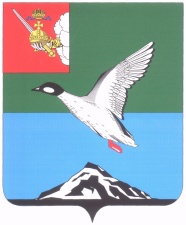 АДМИНИСТРАЦИЯ ЧЕРЕПОВЕЦКОГО МУНИЦИПАЛЬНОГО РАЙОНА П О С Т А Н О В Л Е Н И Еот 29.08.2017 									         № 2497г. ЧереповецО подготовке проекта межевания территории юго-западной части населенного пункта с. Щетинское Щетинского сельсоветаВ соответствии со статьями 45, 46 Градостроительного кодекса Российской Федерации, Федеральным законом от 06.10.2003 № 131-ФЗ                 «Об общих принципах организации местного самоуправления в Российской Федерации», генеральным планом муниципального образования Мяксинское, на основании заявления Комитета имущественных отношений администрации Череповецкого муниципального района от 18.08.2017ПОСТАНОВЛЯЮ:1. Принять решение о подготовке проекта межевания территории юго-западной части населенного пункта с. Щетинское Щетинского сельсовета муниципального образования Мяксинское Череповецкого муниципального района Вологодской области, площадью 10,2 га.2. Установить, что предложения физических и юридических лиц                   о порядке, сроках подготовки и содержании разрабатываемого проекта планировки территории, указанного в пункте 1 настоящего постановления, направляются в управление архитектуры и градостроительства администрации района по адресу: 162612 г. Череповец, ул. Первомайская, д.58, кабинет 103 со дня опубликования настоящего постановления.3. Утвердить состав комиссии по осуществлению проверки проекта планировки территории на соответствие требованиям, установленным частью 10 статьи 45 Градостроительного кодекса Российской Федерации, согласно приложению к настоящему постановлению.4. Опубликовать настоящее постановление в газете «Сельская новь»                      в течение трех дней со дня принятия и разместить на официальном сайте Череповецкого муниципального района в информационно-телекоммуникационной сети Интернет.Глава района                                                                                  Н.В. ВиноградовУТВЕРЖДЕН постановлением администрации районаот 29.08.2017 № 2497Состав комиссии по осуществлению проверки проекта планировки территории на соответствие требованиям, установленным частью 10 статьи 45 Градостроительного кодекса Российской ФедерацииМатросов И.В.Председатель комиссии:- первый заместитель главы района. Кирьянов А.М.Заместитель председателя комиссии:- начальник управления архитектуры и градостроительства администрации Череповецкого муниципального района.Семенова А.С.Секретарь комиссии:- инспектор управления архитектуры и градостроительства администрации Череповецкого муниципального района.Члены комиссии:Бабаев Д.М.- начальник управления строительства и жилищно-коммунального хозяйства администрации Череповецкого муниципального района; Борисова С.В.- председатель Комитета имущественных отношений администрации Череповецкого муниципального района;Семенушкина С.Ю.- начальник отдела земельного и экологического контроля администрации Череповецкого муниципального района; Соловьев В.А.- заместитель начальника экспертно-правового управления администрации Череповецкого муниципального района; Воронова Н.Н.- глава муниципального образования Мяксинское   (по согласованию).